Course:Course:System of cattle housing and farm managementSystem of cattle housing and farm managementSystem of cattle housing and farm managementSystem of cattle housing and farm managementSystem of cattle housing and farm managementSystem of cattle housing and farm managementSystem of cattle housing and farm managementSystem of cattle housing and farm managementSystem of cattle housing and farm managementCourse id: 3ООP6О28Course id: 3ООP6О28System of cattle housing and farm managementSystem of cattle housing and farm managementSystem of cattle housing and farm managementSystem of cattle housing and farm managementSystem of cattle housing and farm managementSystem of cattle housing and farm managementSystem of cattle housing and farm managementSystem of cattle housing and farm managementSystem of cattle housing and farm managementNumber of ECTS: 6Number of ECTS: 6System of cattle housing and farm managementSystem of cattle housing and farm managementSystem of cattle housing and farm managementSystem of cattle housing and farm managementSystem of cattle housing and farm managementSystem of cattle housing and farm managementSystem of cattle housing and farm managementSystem of cattle housing and farm managementSystem of cattle housing and farm managementTeacher:Teacher:Prof.  Miroslav V. Plavšić,  Assis. prof. Denis S. KUČEVIĆ,  B.Sc., Jelena B. StanivukProf.  Miroslav V. Plavšić,  Assis. prof. Denis S. KUČEVIĆ,  B.Sc., Jelena B. StanivukProf.  Miroslav V. Plavšić,  Assis. prof. Denis S. KUČEVIĆ,  B.Sc., Jelena B. StanivukProf.  Miroslav V. Plavšić,  Assis. prof. Denis S. KUČEVIĆ,  B.Sc., Jelena B. StanivukProf.  Miroslav V. Plavšić,  Assis. prof. Denis S. KUČEVIĆ,  B.Sc., Jelena B. StanivukProf.  Miroslav V. Plavšić,  Assis. prof. Denis S. KUČEVIĆ,  B.Sc., Jelena B. StanivukProf.  Miroslav V. Plavšić,  Assis. prof. Denis S. KUČEVIĆ,  B.Sc., Jelena B. StanivukProf.  Miroslav V. Plavšić,  Assis. prof. Denis S. KUČEVIĆ,  B.Sc., Jelena B. StanivukProf.  Miroslav V. Plavšić,  Assis. prof. Denis S. KUČEVIĆ,  B.Sc., Jelena B. StanivukCourse statusCourse statusElectiveElectiveElectiveElectiveElectiveElectiveElectiveElectiveElectiveNumber of active teaching classes (weekly)Number of active teaching classes (weekly)Number of active teaching classes (weekly)Number of active teaching classes (weekly)Number of active teaching classes (weekly)Number of active teaching classes (weekly)Number of active teaching classes (weekly)Number of active teaching classes (weekly)Number of active teaching classes (weekly)Number of active teaching classes (weekly)Number of active teaching classes (weekly)Lectures:2x15=30Lectures:2x15=30Practical classes:2x15=30Practical classes:2x15=30Practical classes:2x15=30Other teaching types:Other teaching types:Study research work:Study research work:Other classes:Other classes:Precondition coursesPrecondition coursesNoneNoneNoneNoneNoneNoneNoneNoneNoneEducational goalIntroducing students to the systems of cattle housing and designing farm for cattle in order to ensure adequate conditions for the application of modern farming.Educational goalIntroducing students to the systems of cattle housing and designing farm for cattle in order to ensure adequate conditions for the application of modern farming.Educational goalIntroducing students to the systems of cattle housing and designing farm for cattle in order to ensure adequate conditions for the application of modern farming.Educational goalIntroducing students to the systems of cattle housing and designing farm for cattle in order to ensure adequate conditions for the application of modern farming.Educational goalIntroducing students to the systems of cattle housing and designing farm for cattle in order to ensure adequate conditions for the application of modern farming.Educational goalIntroducing students to the systems of cattle housing and designing farm for cattle in order to ensure adequate conditions for the application of modern farming.Educational goalIntroducing students to the systems of cattle housing and designing farm for cattle in order to ensure adequate conditions for the application of modern farming.Educational goalIntroducing students to the systems of cattle housing and designing farm for cattle in order to ensure adequate conditions for the application of modern farming.Educational goalIntroducing students to the systems of cattle housing and designing farm for cattle in order to ensure adequate conditions for the application of modern farming.Educational goalIntroducing students to the systems of cattle housing and designing farm for cattle in order to ensure adequate conditions for the application of modern farming.Educational goalIntroducing students to the systems of cattle housing and designing farm for cattle in order to ensure adequate conditions for the application of modern farming.Educational outcomesGraduate student acquires expertise to work in scientific laboratories and research centers, institutes and faculties in the area of housing and the design of the farm for cattleEducational outcomesGraduate student acquires expertise to work in scientific laboratories and research centers, institutes and faculties in the area of housing and the design of the farm for cattleEducational outcomesGraduate student acquires expertise to work in scientific laboratories and research centers, institutes and faculties in the area of housing and the design of the farm for cattleEducational outcomesGraduate student acquires expertise to work in scientific laboratories and research centers, institutes and faculties in the area of housing and the design of the farm for cattleEducational outcomesGraduate student acquires expertise to work in scientific laboratories and research centers, institutes and faculties in the area of housing and the design of the farm for cattleEducational outcomesGraduate student acquires expertise to work in scientific laboratories and research centers, institutes and faculties in the area of housing and the design of the farm for cattleEducational outcomesGraduate student acquires expertise to work in scientific laboratories and research centers, institutes and faculties in the area of housing and the design of the farm for cattleEducational outcomesGraduate student acquires expertise to work in scientific laboratories and research centers, institutes and faculties in the area of housing and the design of the farm for cattleEducational outcomesGraduate student acquires expertise to work in scientific laboratories and research centers, institutes and faculties in the area of housing and the design of the farm for cattleEducational outcomesGraduate student acquires expertise to work in scientific laboratories and research centers, institutes and faculties in the area of housing and the design of the farm for cattleEducational outcomesGraduate student acquires expertise to work in scientific laboratories and research centers, institutes and faculties in the area of housing and the design of the farm for cattleCourse contentTheory lessonsThe origin and zoological characteristics of cattle; The economic significance; Development directions and trends; Breed and crossbreeding; Growth and development; Fertility and reproduction; Genetic improvement of cattle; Solving technological problems; Cattle production systems; Technology and Systems rearing offspring; Growing cattle in the system of suckler cows; New biotechnological methods of importance for the improvement of cattle. Housing systems, facilities, equipment and accommodation of cattle housing; Ecology depending on the housing system; The welfare of cattle depending on the housing system; Manure and treatment of manure; The creation of technological projects of cattle farm, depending on the housing system; Terms of construction and location of the farm; Types of facilities for cattle; Norms for the construction of buildings and farms for cattle;Practical teaching: The exploitation of cattle in milk production and the impact of physiological and external factors on the phenotypes of dairy traits. The exploitation of cattle meat production and the impact of physiological and external factors on fattening traits. Introduction to the methods of scientific research in cattle; Performing experiments in cattle; Development of projects; Field exercises.Course contentTheory lessonsThe origin and zoological characteristics of cattle; The economic significance; Development directions and trends; Breed and crossbreeding; Growth and development; Fertility and reproduction; Genetic improvement of cattle; Solving technological problems; Cattle production systems; Technology and Systems rearing offspring; Growing cattle in the system of suckler cows; New biotechnological methods of importance for the improvement of cattle. Housing systems, facilities, equipment and accommodation of cattle housing; Ecology depending on the housing system; The welfare of cattle depending on the housing system; Manure and treatment of manure; The creation of technological projects of cattle farm, depending on the housing system; Terms of construction and location of the farm; Types of facilities for cattle; Norms for the construction of buildings and farms for cattle;Practical teaching: The exploitation of cattle in milk production and the impact of physiological and external factors on the phenotypes of dairy traits. The exploitation of cattle meat production and the impact of physiological and external factors on fattening traits. Introduction to the methods of scientific research in cattle; Performing experiments in cattle; Development of projects; Field exercises.Course contentTheory lessonsThe origin and zoological characteristics of cattle; The economic significance; Development directions and trends; Breed and crossbreeding; Growth and development; Fertility and reproduction; Genetic improvement of cattle; Solving technological problems; Cattle production systems; Technology and Systems rearing offspring; Growing cattle in the system of suckler cows; New biotechnological methods of importance for the improvement of cattle. Housing systems, facilities, equipment and accommodation of cattle housing; Ecology depending on the housing system; The welfare of cattle depending on the housing system; Manure and treatment of manure; The creation of technological projects of cattle farm, depending on the housing system; Terms of construction and location of the farm; Types of facilities for cattle; Norms for the construction of buildings and farms for cattle;Practical teaching: The exploitation of cattle in milk production and the impact of physiological and external factors on the phenotypes of dairy traits. The exploitation of cattle meat production and the impact of physiological and external factors on fattening traits. Introduction to the methods of scientific research in cattle; Performing experiments in cattle; Development of projects; Field exercises.Course contentTheory lessonsThe origin and zoological characteristics of cattle; The economic significance; Development directions and trends; Breed and crossbreeding; Growth and development; Fertility and reproduction; Genetic improvement of cattle; Solving technological problems; Cattle production systems; Technology and Systems rearing offspring; Growing cattle in the system of suckler cows; New biotechnological methods of importance for the improvement of cattle. Housing systems, facilities, equipment and accommodation of cattle housing; Ecology depending on the housing system; The welfare of cattle depending on the housing system; Manure and treatment of manure; The creation of technological projects of cattle farm, depending on the housing system; Terms of construction and location of the farm; Types of facilities for cattle; Norms for the construction of buildings and farms for cattle;Practical teaching: The exploitation of cattle in milk production and the impact of physiological and external factors on the phenotypes of dairy traits. The exploitation of cattle meat production and the impact of physiological and external factors on fattening traits. Introduction to the methods of scientific research in cattle; Performing experiments in cattle; Development of projects; Field exercises.Course contentTheory lessonsThe origin and zoological characteristics of cattle; The economic significance; Development directions and trends; Breed and crossbreeding; Growth and development; Fertility and reproduction; Genetic improvement of cattle; Solving technological problems; Cattle production systems; Technology and Systems rearing offspring; Growing cattle in the system of suckler cows; New biotechnological methods of importance for the improvement of cattle. Housing systems, facilities, equipment and accommodation of cattle housing; Ecology depending on the housing system; The welfare of cattle depending on the housing system; Manure and treatment of manure; The creation of technological projects of cattle farm, depending on the housing system; Terms of construction and location of the farm; Types of facilities for cattle; Norms for the construction of buildings and farms for cattle;Practical teaching: The exploitation of cattle in milk production and the impact of physiological and external factors on the phenotypes of dairy traits. The exploitation of cattle meat production and the impact of physiological and external factors on fattening traits. Introduction to the methods of scientific research in cattle; Performing experiments in cattle; Development of projects; Field exercises.Course contentTheory lessonsThe origin and zoological characteristics of cattle; The economic significance; Development directions and trends; Breed and crossbreeding; Growth and development; Fertility and reproduction; Genetic improvement of cattle; Solving technological problems; Cattle production systems; Technology and Systems rearing offspring; Growing cattle in the system of suckler cows; New biotechnological methods of importance for the improvement of cattle. Housing systems, facilities, equipment and accommodation of cattle housing; Ecology depending on the housing system; The welfare of cattle depending on the housing system; Manure and treatment of manure; The creation of technological projects of cattle farm, depending on the housing system; Terms of construction and location of the farm; Types of facilities for cattle; Norms for the construction of buildings and farms for cattle;Practical teaching: The exploitation of cattle in milk production and the impact of physiological and external factors on the phenotypes of dairy traits. The exploitation of cattle meat production and the impact of physiological and external factors on fattening traits. Introduction to the methods of scientific research in cattle; Performing experiments in cattle; Development of projects; Field exercises.Course contentTheory lessonsThe origin and zoological characteristics of cattle; The economic significance; Development directions and trends; Breed and crossbreeding; Growth and development; Fertility and reproduction; Genetic improvement of cattle; Solving technological problems; Cattle production systems; Technology and Systems rearing offspring; Growing cattle in the system of suckler cows; New biotechnological methods of importance for the improvement of cattle. Housing systems, facilities, equipment and accommodation of cattle housing; Ecology depending on the housing system; The welfare of cattle depending on the housing system; Manure and treatment of manure; The creation of technological projects of cattle farm, depending on the housing system; Terms of construction and location of the farm; Types of facilities for cattle; Norms for the construction of buildings and farms for cattle;Practical teaching: The exploitation of cattle in milk production and the impact of physiological and external factors on the phenotypes of dairy traits. The exploitation of cattle meat production and the impact of physiological and external factors on fattening traits. Introduction to the methods of scientific research in cattle; Performing experiments in cattle; Development of projects; Field exercises.Course contentTheory lessonsThe origin and zoological characteristics of cattle; The economic significance; Development directions and trends; Breed and crossbreeding; Growth and development; Fertility and reproduction; Genetic improvement of cattle; Solving technological problems; Cattle production systems; Technology and Systems rearing offspring; Growing cattle in the system of suckler cows; New biotechnological methods of importance for the improvement of cattle. Housing systems, facilities, equipment and accommodation of cattle housing; Ecology depending on the housing system; The welfare of cattle depending on the housing system; Manure and treatment of manure; The creation of technological projects of cattle farm, depending on the housing system; Terms of construction and location of the farm; Types of facilities for cattle; Norms for the construction of buildings and farms for cattle;Practical teaching: The exploitation of cattle in milk production and the impact of physiological and external factors on the phenotypes of dairy traits. The exploitation of cattle meat production and the impact of physiological and external factors on fattening traits. Introduction to the methods of scientific research in cattle; Performing experiments in cattle; Development of projects; Field exercises.Course contentTheory lessonsThe origin and zoological characteristics of cattle; The economic significance; Development directions and trends; Breed and crossbreeding; Growth and development; Fertility and reproduction; Genetic improvement of cattle; Solving technological problems; Cattle production systems; Technology and Systems rearing offspring; Growing cattle in the system of suckler cows; New biotechnological methods of importance for the improvement of cattle. Housing systems, facilities, equipment and accommodation of cattle housing; Ecology depending on the housing system; The welfare of cattle depending on the housing system; Manure and treatment of manure; The creation of technological projects of cattle farm, depending on the housing system; Terms of construction and location of the farm; Types of facilities for cattle; Norms for the construction of buildings and farms for cattle;Practical teaching: The exploitation of cattle in milk production and the impact of physiological and external factors on the phenotypes of dairy traits. The exploitation of cattle meat production and the impact of physiological and external factors on fattening traits. Introduction to the methods of scientific research in cattle; Performing experiments in cattle; Development of projects; Field exercises.Course contentTheory lessonsThe origin and zoological characteristics of cattle; The economic significance; Development directions and trends; Breed and crossbreeding; Growth and development; Fertility and reproduction; Genetic improvement of cattle; Solving technological problems; Cattle production systems; Technology and Systems rearing offspring; Growing cattle in the system of suckler cows; New biotechnological methods of importance for the improvement of cattle. Housing systems, facilities, equipment and accommodation of cattle housing; Ecology depending on the housing system; The welfare of cattle depending on the housing system; Manure and treatment of manure; The creation of technological projects of cattle farm, depending on the housing system; Terms of construction and location of the farm; Types of facilities for cattle; Norms for the construction of buildings and farms for cattle;Practical teaching: The exploitation of cattle in milk production and the impact of physiological and external factors on the phenotypes of dairy traits. The exploitation of cattle meat production and the impact of physiological and external factors on fattening traits. Introduction to the methods of scientific research in cattle; Performing experiments in cattle; Development of projects; Field exercises.Course contentTheory lessonsThe origin and zoological characteristics of cattle; The economic significance; Development directions and trends; Breed and crossbreeding; Growth and development; Fertility and reproduction; Genetic improvement of cattle; Solving technological problems; Cattle production systems; Technology and Systems rearing offspring; Growing cattle in the system of suckler cows; New biotechnological methods of importance for the improvement of cattle. Housing systems, facilities, equipment and accommodation of cattle housing; Ecology depending on the housing system; The welfare of cattle depending on the housing system; Manure and treatment of manure; The creation of technological projects of cattle farm, depending on the housing system; Terms of construction and location of the farm; Types of facilities for cattle; Norms for the construction of buildings and farms for cattle;Practical teaching: The exploitation of cattle in milk production and the impact of physiological and external factors on the phenotypes of dairy traits. The exploitation of cattle meat production and the impact of physiological and external factors on fattening traits. Introduction to the methods of scientific research in cattle; Performing experiments in cattle; Development of projects; Field exercises.Teaching methodsLectures, Practical classes, ConsultationsTeaching methodsLectures, Practical classes, ConsultationsTeaching methodsLectures, Practical classes, ConsultationsTeaching methodsLectures, Practical classes, ConsultationsTeaching methodsLectures, Practical classes, ConsultationsTeaching methodsLectures, Practical classes, ConsultationsTeaching methodsLectures, Practical classes, ConsultationsTeaching methodsLectures, Practical classes, ConsultationsTeaching methodsLectures, Practical classes, ConsultationsTeaching methodsLectures, Practical classes, ConsultationsTeaching methodsLectures, Practical classes, ConsultationsKnowledge evaluation (maximum 100 points)Knowledge evaluation (maximum 100 points)Knowledge evaluation (maximum 100 points)Knowledge evaluation (maximum 100 points)Knowledge evaluation (maximum 100 points)Knowledge evaluation (maximum 100 points)Knowledge evaluation (maximum 100 points)Knowledge evaluation (maximum 100 points)Knowledge evaluation (maximum 100 points)Knowledge evaluation (maximum 100 points)Knowledge evaluation (maximum 100 points)Pre-examination obligationsPre-examination obligationsPre-examination obligationsMandatoryPointsPointsFinal exam (izabrati)Final exam (izabrati)MandatoryMandatoryPointsLecture attendanceLecture attendanceLecture attendanceYes1010Oral part of the examOral part of the examYesYes40TestTestTestYes4040Exercise attendanceExercise attendanceExercise attendanceYes1010Ovde se mogu pojaviti i kolokvijumi i seminarski rad (npr. Test, Term paper)Ovde se mogu pojaviti i kolokvijumi i seminarski rad (npr. Test, Term paper)Ovde se mogu pojaviti i kolokvijumi i seminarski rad (npr. Test, Term paper)NoLiterature Literature Literature Literature Literature Literature Literature Literature Literature Literature Literature Ord.AuthorAuthorTitleTitleTitlePublisherPublisherPublisherPublisherYearČobić, T., Antov, G.Čobić, T., Antov, G.Govedarstvo - proizvodnja mlekaGovedarstvo - proizvodnja mlekaGovedarstvo - proizvodnja mlekaSPRINT, Novi SadSPRINT, Novi SadSPRINT, Novi SadSPRINT, Novi Sad1996Antov, G., Čobić, T.Antov, G., Čobić, T.Govedarstvo – Proizvodnja mesaGovedarstvo – Proizvodnja mesaGovedarstvo – Proizvodnja mesa«Graph Style», Novi Sad«Graph Style», Novi Sad«Graph Style», Novi Sad«Graph Style», Novi Sad2001Caput, P.Caput, P.GovedarstvoGovedarstvoGovedarstvo“CELEBER” d.o.o., “CELEBER” d.o.o., “CELEBER” d.o.o., “CELEBER” d.o.o., 1996Ensminger, E. M., Perry, R.C.Ensminger, E. M., Perry, R.C.Beef Cattle ScienceBeef Cattle ScienceBeef Cattle ScienceInterstatePublishers, Inc. Danville, Illinois,InterstatePublishers, Inc. Danville, Illinois,InterstatePublishers, Inc. Danville, Illinois,InterstatePublishers, Inc. Danville, Illinois,1997Ensminger, E. M.Ensminger, E. M.Dairy Cattle ScienceDairy Cattle ScienceDairy Cattle ScienceInterstate, Publishers, DanvilleInterstate, Publishers, DanvilleInterstate, Publishers, DanvilleInterstate, Publishers, Danville1993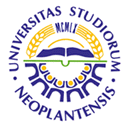 UNIVERSITY OF NOVI SADFACULTY OF AGRICULTURE 21000 NOVI SAD, TRG DOSITEJA OBRADOVIĆA 8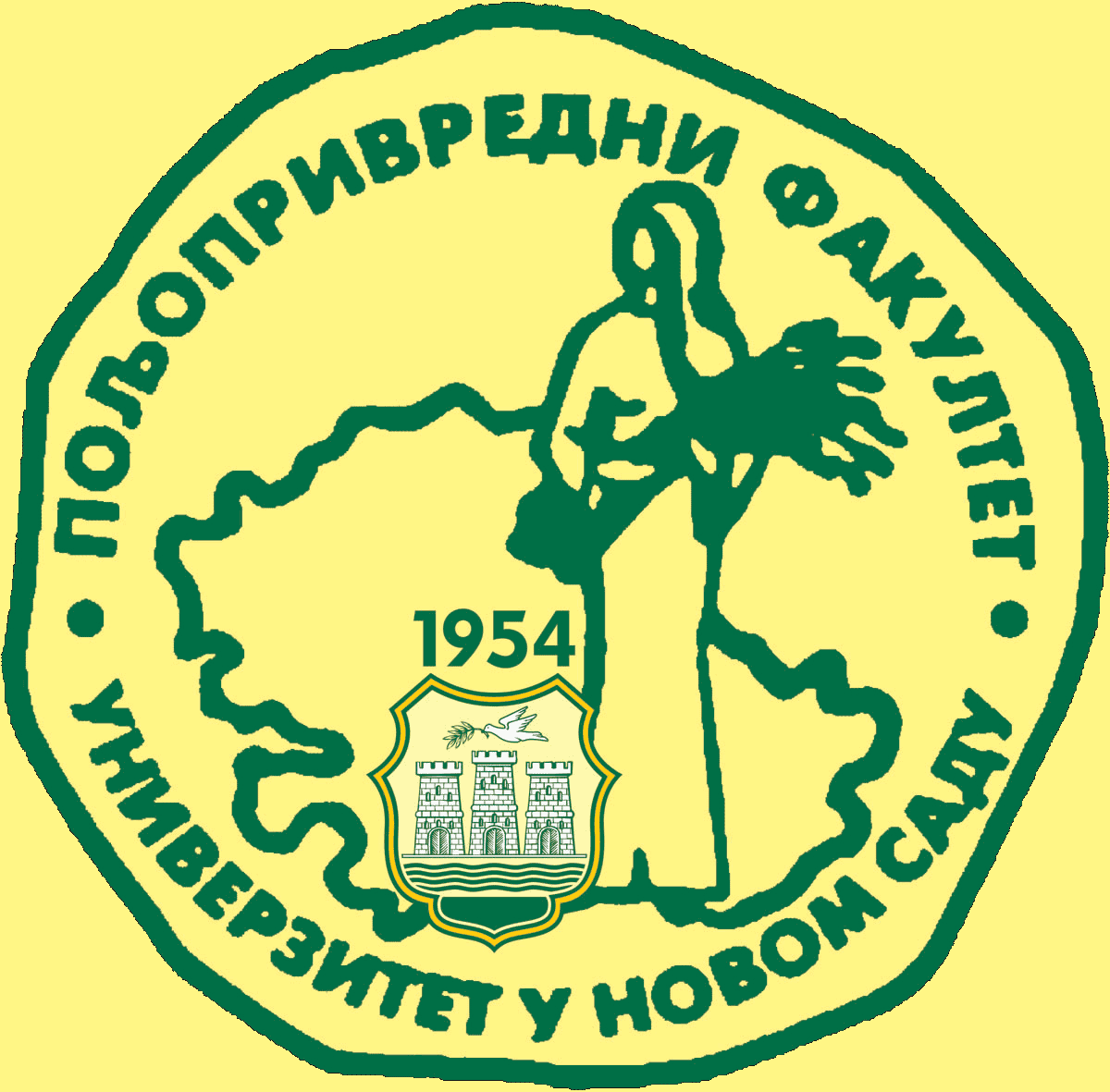 Study Programme AccreditationGRADUATED - MASTER STUDIES                               ANIMAL SCIENCETable 5.2 Course specificationTable 5.2 Course specificationTable 5.2 Course specification